申込FAX番号[　043－238－2867　]刑事司法ソーシャルワーカー養成講座（基礎編）受講申込書一般社団法人千葉県社会福祉士会事務局宛＜会場・交通のご案内・・・千葉県弁護士会館　千葉市中央区中央4丁目13番9号＞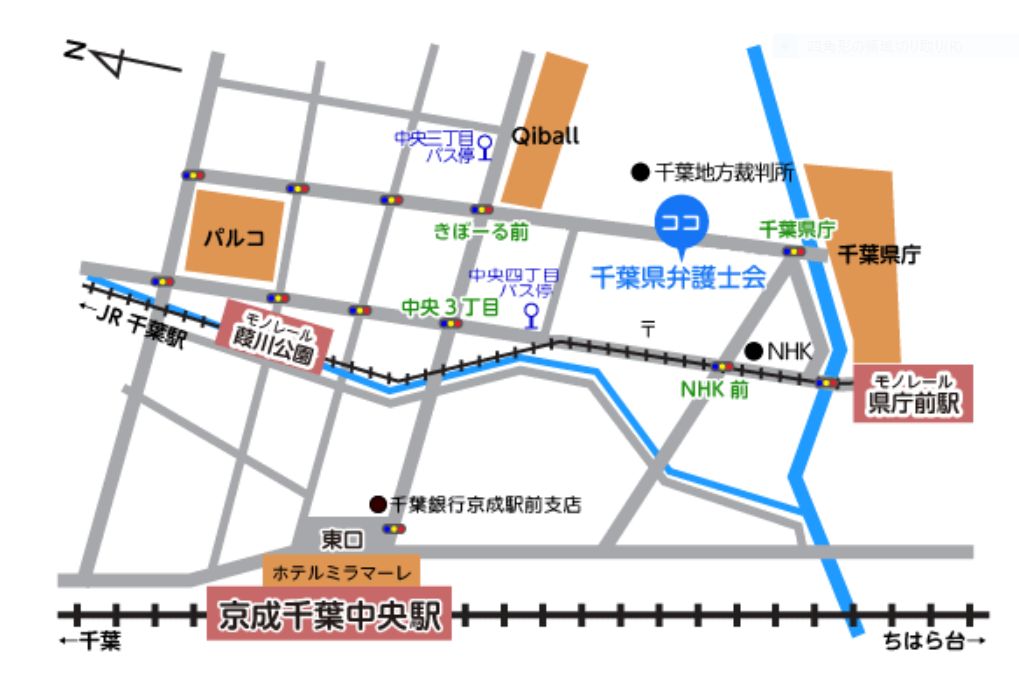 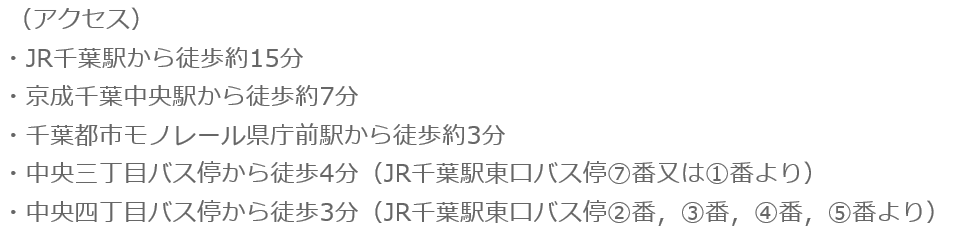 ＊千葉県弁護士会館には駐車場はありません。お車でお越しの場合は、インターネット等でご確認の上、最寄りの有料駐車場をご利用ください。＜お問合せ＞　一般社団法人　千葉県社会福祉士会事務局〒260-0026千葉県千葉市中央区千葉港7番1号塚本千葉第5ビル3階TEL:043-238-2866 FAX:043-238-2867　E‐mail：office@cswchiba.com標記講座を受講したいので、下記により申し込みます。標記講座を受講したいので、下記により申し込みます。標記講座を受講したいので、下記により申し込みます。標記講座を受講したいので、下記により申し込みます。標記講座を受講したいので、下記により申し込みます。申込日月　　日（フリガナ）氏　名（　　　　　　　　　　　）（　　　　　　　　　　　）年代性別男　・　女　連絡先住所（払込先通知書送付先）＜〒　　　　－　　　　　＞　　　　　　　県・都　　　　　　市住所（払込先通知書送付先）＜〒　　　　－　　　　　＞　　　　　　　県・都　　　　　　市住所（払込先通知書送付先）＜〒　　　　－　　　　　＞　　　　　　　県・都　　　　　　市住所（払込先通知書送付先）＜〒　　　　－　　　　　＞　　　　　　　県・都　　　　　　市住所（払込先通知書送付先）＜〒　　　　－　　　　　＞　　　　　　　県・都　　　　　　市住所（払込先通知書送付先）＜〒　　　　－　　　　　＞　　　　　　　県・都　　　　　　市　連絡先電話日中つながる電話番号　　　　　　　　　　－　　　　　　－＊予備の電話連絡先があれば　　　　－　　　　－日中つながる電話番号　　　　　　　　　　－　　　　　　－＊予備の電話連絡先があれば　　　　－　　　　－日中つながる電話番号　　　　　　　　　　－　　　　　　－＊予備の電話連絡先があれば　　　　－　　　　－日中つながる電話番号　　　　　　　　　　－　　　　　　－＊予備の電話連絡先があれば　　　　－　　　　－日中つながる電話番号　　　　　　　　　　－　　　　　　－＊予備の電話連絡先があれば　　　　－　　　　－　連絡先Ｅ－Mail　　　　　　　　　　　　＠　　　　　　　　　　　　＠　　　　　　　　　　　　＠　　　　　　　　　　　　＠　　　　　　　　　　　　＠所属・職業等□千葉県社会福祉士会の会員である（会員番号：　　　　　　　　）□他の都道府県社会福祉士会の会員である（　　　　　　都・県社会福祉士会所属・会員番号：　　　　　　　）□その他（　　　　　　　　　　　　　　　　　　　　　　　　　）□千葉県社会福祉士会の会員である（会員番号：　　　　　　　　）□他の都道府県社会福祉士会の会員である（　　　　　　都・県社会福祉士会所属・会員番号：　　　　　　　）□その他（　　　　　　　　　　　　　　　　　　　　　　　　　）□千葉県社会福祉士会の会員である（会員番号：　　　　　　　　）□他の都道府県社会福祉士会の会員である（　　　　　　都・県社会福祉士会所属・会員番号：　　　　　　　）□その他（　　　　　　　　　　　　　　　　　　　　　　　　　）□千葉県社会福祉士会の会員である（会員番号：　　　　　　　　）□他の都道府県社会福祉士会の会員である（　　　　　　都・県社会福祉士会所属・会員番号：　　　　　　　）□その他（　　　　　　　　　　　　　　　　　　　　　　　　　）□千葉県社会福祉士会の会員である（会員番号：　　　　　　　　）□他の都道府県社会福祉士会の会員である（　　　　　　都・県社会福祉士会所属・会員番号：　　　　　　　）□その他（　　　　　　　　　　　　　　　　　　　　　　　　　）□千葉県社会福祉士会の会員である（会員番号：　　　　　　　　）□他の都道府県社会福祉士会の会員である（　　　　　　都・県社会福祉士会所属・会員番号：　　　　　　　）□その他（　　　　　　　　　　　　　　　　　　　　　　　　　）所属・職業等日常の活動（職業）領域日常の活動（職業）領域日常の活動（職業）領域日常の活動（職業）領域日常の活動（職業）領域日常の活動（職業）領域